Получены результаты Всероссийского конкурса по русскому языку и литературе«Родное слово – весна»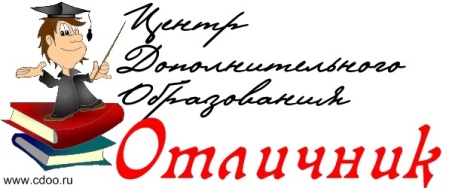 02 -14 марта 2016 года у нас в школе проходил Всероссийский конкурс по русскому языку и литературе «Родное слово – весна», организованный Ценром дополнительного образования «Отличник». В нем приняли участие 86 учеников 5-11 классов Глебовской школы. И вот теперь стали известны результаты конкурса. Каждый участник конкурса скоро получит сертификат участника и памятный приз. Победители и призёры конкурса (1, 2, 3 место в стране) получат дипломы  1, 2, 3 степени. Поздравляем вас с успехами, ребята!Результаты конкурса:Ф.ИКлассКоличество балловМесто по странеМесто по школеЮдин Иван555219Соловьева Инна563135Сопель Алиса558188Ильин Семен563135Кравчук Варвара5443213Сулейманов Марат56972Сергеев Андрей57241Рожнова Наталья563157Павлов Андрей566103Овсянникова Виктория5482813Дерендяева Ангелина5512511Долгих Юлия5542210Гряник Дмитрий565114Шиндавин Павел562146Зайцева Евгения7304619Галкина Мария7562011Белякова Александра760167Сучкова Ксения7512513Бородавкина Ольга7562011Кулькина Дарья766104Капралова Лидия765115Веселова Юлия76973Малеваная Анна7532312Львова Софья7571910Горичева Светлана7354117Лапшова София7571910Бурдейная Виталия6344218Никифорова Светлана6393716Данилова Анна6512513Голополосова Катя6175920Основская Елизавета658189Щербакова Яна6433314Столбова Анна76973Шабанова Арина76973Ященко Анна759178Антропова Дарья663136Хатинская Анна67421Дроздова Арина665115Темник Иван67062Егорова Алена665115Колгатина Юлия67062Емельянов Дмитрий67062Скворцов Дмитрий665115Емуранова Виктория67062Колубкова Римма67421Ревякин Владимир666104Пустовалова Ангелина666104Власов Виктор666104Морарь Дмитрий666104Жукова Алена666104Шпенклер Виктория666104Скрыпник Юлия666104Должинский Владимир666104Селезнев Владимир666104Тактаров Динар666104Негруца Кристина666104Калуцкая Анна6423415Борисенко Алина99011Лавров Роман99011Иванова Анастасия98744Щербакова Даша88665Кузьмичева Ульяна88565Левшин Станислав8613012Балан Виктория88565Бородавкина Ирина8424916Мелехина Аделина881106Поселенова Дарья870219Московская Анастасия8553614Поселенова Полина870219Рыль Вероника8494215Марамыгина Екатерина873188Чернышова Дарья9642711Кошеварова Марина9553614Угарова Юлия9563513Мухаметянова Кристина99011Плохих Ирина98833Орлова Яна9672410Куварина Анна98922Смычкова Анастасия8325917Свириденкова Варвара877147Трусова Ольга1051402Рогожин Максим1177141